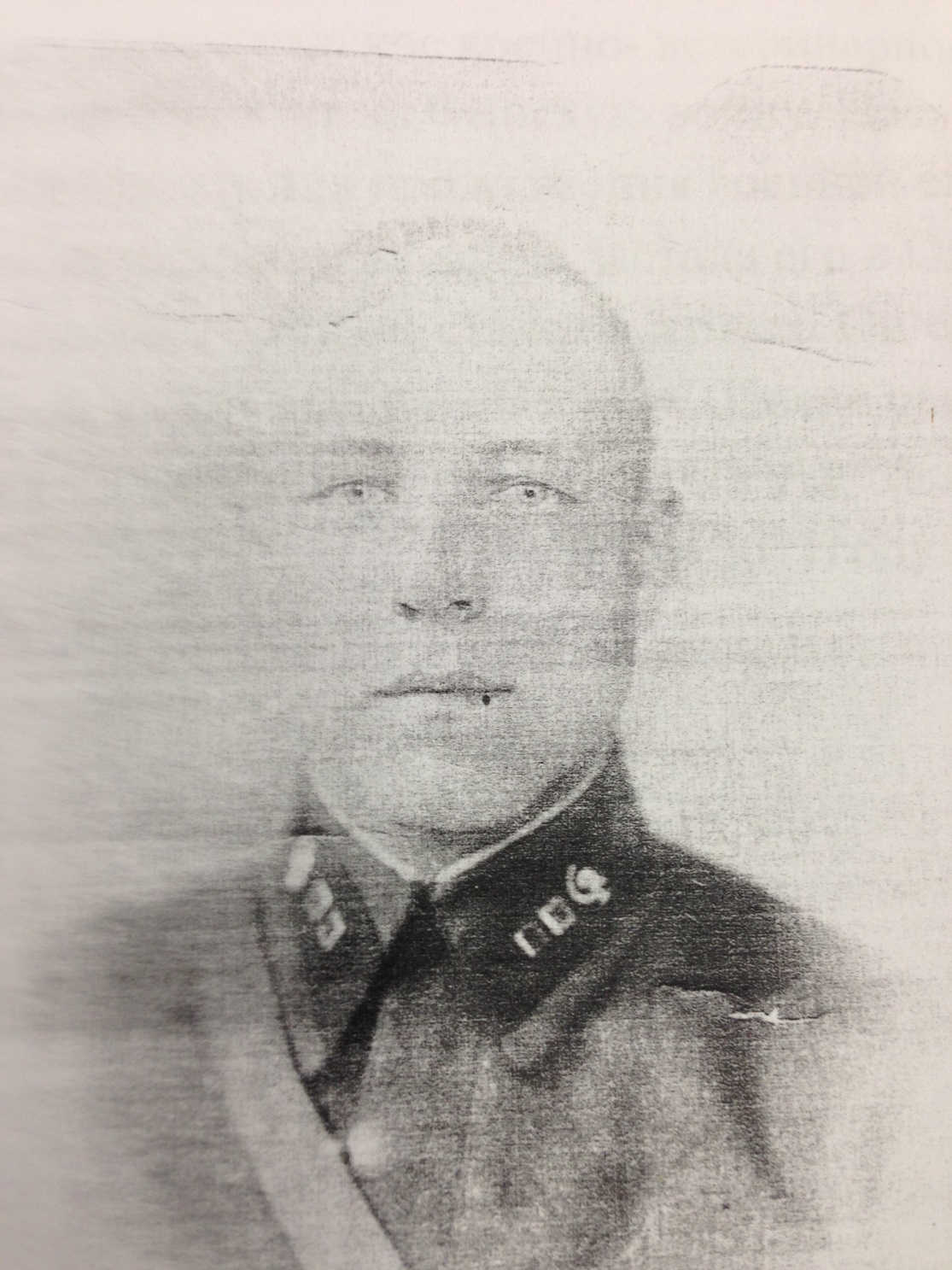 ТарасовНиколай Анатольевич1919-2011г.г.